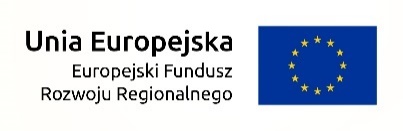 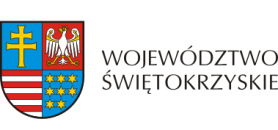 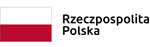 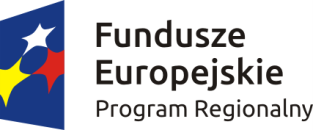 Znak: COI.IV.42.4.1.2018.SCFORMULARZ OFERTY DLA ZADANIA POD NAZWĄ„Badanie potrzeb osób rozpoczynających działalność gospodarczą (start up) oraz działających mikro, małych i średnich przedsiębiorstw na terenie Skarżyska – Kamiennej”Data: …………………………….Dotyczy: Oferta na usługę pn. „Badanie potrzeb osób rozpoczynających działalność gospodarczą (start up) oraz działających mikro, małych i średnich przedsiębiorstw na terenie Skarżyska – Kamiennej”Do: Centrum Obsługi Inwestora w Skarżysku – Kamiennej, ul. Legionów 122 D, 26 – 110 Skarżysko-Kamienna; ofertę składa:Nazwa i adres wykonawcy:………………………………………………….…………………………….................................................…………………………………………………………………………………………………………………(nazwa, adres i numer telefonu)Ja niżej podpisany oferuję zrealizować przedmiot zamówienia w pełnym zakresie zgodnie z przedstawionym przez Zamawiającego Szczegółowym Opisem Przedmiotu Zamówienia oraz zgodnie z aktualną wiedzą i dobrymi praktykami za następującą cenę: Cena netto: …………………………………………………………………………………………………Podatek VAT (stawka, kwota): ……………………………………………………………………………Cena brutto: …………………………………………………………………….…………………………(słownie: …………………………………………………………………………………..…………..…);OŚWIADCZENIA WYKONAWCYJa niżej podpisany oświadczam, co następuje:posiadam uprawnienia do wykonywania określonej działalności lub czynności, jeżeli przepisy prawa nakładają obowiązek ich posiadania;  posiadam odpowiednią wiedzę i doświadczenie, tj. w okresie ostatnich trzech lat przed upływem terminu składania ofert, a jeżeli okres prowadzenia działalności jest krótszy to w tym okresie - wykonali należycie co najmniej 1 badanie ankietowe wraz z opracowaniem raportu z tego badania. Na dowód spełniania warunku wskazuję nazwę badania i raportu oraz datę ich przeprowadzenia: …………………………..……………………………………………………………………………………………………………………………………………………………………………………………...;dysponuję potencjałem technicznym i osobami zdolnymi do wykonania zamówienia, w tym co najmniej jedną osobą posiadającą tytuł doktora w zakresie nauk społecznych lub nauk humanistycznych;znajduję się w sytuacji ekonomicznej i finansowej, która umożliwia wykonanie zamówienia w terminach i na warunkach określonych w Szczegółowym Opisie Przedmiotu Zamówienia oraz w projekcie umowy; nikt z członków organu odpowiedzialnego za zarządzanie nie został skazany prawomocnie za przestępstwo przeciwko prawom osób wykonujących pracę zarobkową, przestępstwo przeciw środowisku, przekupstwa, przestępstwo przeciwko obrotowi gospodarczemu lub inne przestępstwo popełnione w celu osiągnięcia korzyści majątkowych, a także za przestępstwo skarbowe lub przestępstwo udziału w zorganizowanej grupie albo związku mających na celu popełnienie przestępstwa lub przestępstwa skarbowego;nie otwarto wobec mnie likwidacji i nie ogłoszono upadłości; zapoznałem się ze Szczegółowym Opisem Przedmiotu Zamówienia oraz warunkami logistycznymi realizacji zamówienia i w pełni je akceptuję.zapoznałem się z obowiązującym wzorcem umowy i w pełni akceptuję zawarte w nim postanowienia. W przypadku wyboru mojej oferty zobowiązuję się zawrzeć umowę zgodnie z przedstawionym przez Zamawiającego wzorcem bez zastrzeżeń. Niniejszą ofertę składamy we własnym imieniu/jako partner konsorcjum zarządzanego przez (niepotrzebne skreślić) ……………………..………. w którego skład wchodzą:(nazwa, adres i numer telefonu lidera)…………………………………………………………………… (nazwa, adres i numer telefonu);…………………………………………………………………… (nazwa, adres i numer telefonu);W imieniu Wykonawcy oświadczam, że informacje zawarte w niniejszej ofercie są zgodne ze stanem faktycznym i nie stanowią czynu nieuczciwej konkurencji.Nazwisko i imię osoby uprawnionej do reprezentowania Wykonawcy …………………………………………………………………………………………………………..……Miejscowość i data: ……………………………………………………………………………………….……………………….Pieczęć i podpis osoby uprawnionej do reprezentowania Wykonawcy: ……………………………………………………………...........................................................